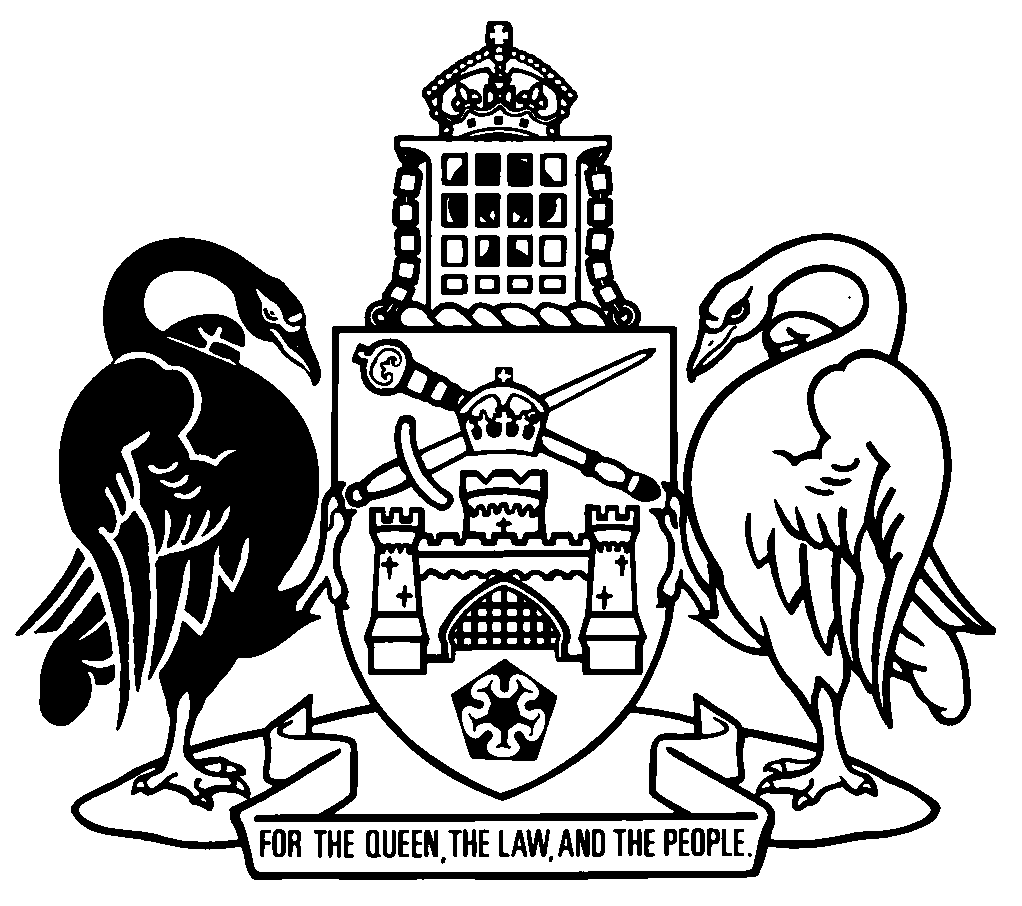 Australian Capital TerritoryContents	PagePart 1	Preliminary	2	1	Name of Act	2	2	Commencement	2	3	Legislation amended	2Part 2	Civil Law (Sale of Residential Property) Act 2003	3	4	Meaning of required documents
New section 9 (1) (g) (i) (D)	3	5	Section 9 (4), new definitions	3Part 3	Land Titles (Unit Titles) Act 1970	4	6	Lodging units plan for registration
Section 6 (2) (a)	4	7	New section 6 (3)	4	8	Registration of units plan
Section 7 (1) (b)	4	9	Section 7 (1) (e)	4	10	Section 7 (2)	5	11	Section 27	5	12	Formal requirements for units plans
Schedule 1	7	13	Dictionary, note 4	7Part 4	Unit Titles Act 2001	8	14	Unit title applications—general requirements
Section 17 (5) (a)	8	15	New section 19A	8	16	Unit title applications—approval
New section 20 (7) (aa)	9	17	Section 20 (10), new definition of certificate of occupancy and use	9	18	What is a building damage scheme?
Section 152 (b)	9	19	Dictionary, definition of utility services, paragraph (e)	10Part 5	Unit Titles (Management) Act 2011	11	20	Dealings with common property
New section 20 (3) and (4)	11	21	New section 33B	12	22	Definitions—div 5.2
Section 72, definition of general fund contribution	12	23	Sections 78, note 2 and 89, note 2	12	24	Lodgment of insurance claims
Section 100A (2) (b), new note	13	25	Exemption from building insurance requirements
Section 101 (3)	13	26	What are the rules of an owners corporation?
Section 106	14	27	Section 106	14	28	Owners corporation may make alternative rules
Section 108 (1)	14	29	Section 108 (7)	14	30	Effect of registration of alternative rule
Section 108A (1) (a)	15	31	Section 108A (2)	15	32	Grant of special privileges in relation to common property
Section 112A, note	15	33	Corporate register—information to be included
New section 114 (2) (d)	16	34	Corporate register—provision of information
Section 115 (1) (a)	16	35	Section 115 (4), except note	16	36	Corporate register—access
Section 116 (1)	17	37	New section 116 (5)	17	38	Unit title certificate and access to owners corporation records
New section 119 (1A)	17	39	Service of documents on members, interested people and occupiers
New section 124 (6)	18	40	Kinds of ACAT orders
Section 129 (3) (b)	18	41	Executive committee must keep minutes, and records and accounts
Schedule 2, section 2.1 (1) (h), except note	18	42	Schedule 2, new section 2.1A	19Part 6	Unit Titles (Management) Regulation 2011	20	43	Alternative rules requirements—Act, s 108 (6)
Section 7B (1) (a)	20	44	Erections and alterations
Schedule 1, section 1.4, 1st examples	20Part 7	Unit Titles Regulation 2001	21	45	Section 2A heading	21	46	Unit title assessment report—accompanying material—Act, s 22B (5) (b)
Section 2E (1) (b) and (h)	21	47	Section 2E (2), definition of certificate of occupancy and use	21Schedule 1	Civil Law (Property) Act 2006—Consequential amendments	22Australian Capital TerritoryUnit Titles Legislation Amendment Act 2023An Act to amend legislation about unit titles, and for other purposesThe Legislative Assembly for the Australian Capital Territory enacts as follows:Part 1	Preliminary1	Name of ActThis Act is the Unit Titles Legislation Amendment Act 2023.2	CommencementThis Act commences on 1 July 2023.Note	The naming and commencement provisions automatically commence on the notification day (see Legislation Act, s 75 (1)).3	Legislation amendedThis Act amends the following legislation:	Civil Law (Sale of Residential Property) Act 2003	Land Titles (Unit Titles) Act 1970	Unit Titles Act 2001	Unit Titles (Management) Act 2011	Unit Titles (Management) Regulation 2011	Unit Titles Regulation 2001.Note	This Act also amends the Civil Law (Property) Act 2006 (see sch 1).Part 2	Civil Law (Sale of Residential Property) Act 20034	Meaning of required documents
New section 9 (1) (g) (i) (D)insert	(D)	if the land titles register includes 1 or more entries in relation to alternative rules of the owners corporation—a certified extract from the register of the compilation of the alternative rules registered under the Land Titles (Unit Titles) Act 1970, section 27 or section 27A; and5	Section 9 (4), new definitionsinsertalternative rules—see the Unit Titles (Management) Act 2011, dictionary.owners corporation, for a units plan—see the Unit Titles (Management) Act 2011, dictionary.Part 3	Land Titles (Unit Titles) Act 19706	Lodging units plan for registration
Section 6 (2) (a)omitthe requirements set out in schedule 1substitutea requirement approved by the registrar-general7	New section 6 (3)insert	(3)	An approved requirement under subsection (2) (a) is a notifiable instrument.8	Registration of units plan
Section 7 (1) (b)substitute	(b)	the endorsed units plan prepared in accordance with section 6;9	Section 7 (1) (e)omitthe alternative rulessubstitutea document compiling the proposed alternative rules10	Section 7 (2)substitute	(2)	On the registration of the units plan, the registrar-general must tell the applicant for registration and the planning and land authority, in writing, about the registration.11	Section 27substitute27	Owners corporation rules—initial registration of alternative rules	(1)	This section applies if a lessee—	(a)	makes an application to register a units plan under section 6 (Lodging units plan for registration); and	(b)	lodges with the application a document compiling the proposed alternative rules of the owners corporation mentioned in section 7 (1) (e).	(2)	The registrar-general must register the alternative rules of the owners corporation for the units plan.Note	The rules of an owners corporation are the default rules as modified by the alternative rules (if any) registered under this section or s 27A (see Unit Titles (Management) Act 2011, s 106). The default rules are set out in the Unit Titles (Management) Regulation 2011, sch 1.27A	Owners corporation rules—changes to rules	(1)	This section applies if—	(a)	the owners corporation modifies its rules under the Unit Titles (Management) Act 2011, section 108; or	(b)	the ACAT makes a declaration that a rule is invalid under the Unit Titles (Management) Act 2011, section 129 (1) (e) (iii) or (iv).	(2)	If the rules of the owners corporation include alternative rules, the owners corporation must lodge for registration a compilation of the alternative rules of the owners corporation and either—	(a)	for subsection (1) (a)—a certificate under the Unit Titles (Management) Act 2011, schedule 3, section 3.19 about a special resolution authorising the change, within 3 months after the day the resolution is passed; orNote	If an alternative rule is not lodged within 3 months after the day the special resolution is passed, the resolution is taken to have never been made (see Unit Titles (Management) Act 2011, s 108A (2)).	(b)	for subsection (1) (b)—the ACAT declaration.Note	An ACAT declaration under the Unit Titles (Management) Act 2011, s 129 (1) (e) (iii) or (iv) must be lodged by the owners corporation with the registrar‑general for the registration of alternative rules under this section (see Unit Titles (Management) Act 2011, s 129 (3) (b)).	(3)	The registrar-general must register the compilation of the alternative rules.Note	If the rules of the owners corporation no longer include alternative rules because of a change under this section, the registrar-general may cancel the entry in the register relating to alternative rules (see Land Titles Act 1925, s 43 (5)).27B	Class B units plan insurance exemptions—registration	(1)	This section applies if the owners corporation for a units plan containing only class B units exempts itself from the requirement to take out building insurance under the Unit Titles (Management) Act 2011, section 101 (2) (an insurance exemption).	(2)	The registrar-general must register the insurance exemption in relation to the units plan if a certificate under the Unit Titles (Management) Act 2011, schedule 3, section 3.19 about the unanimous resolution authorising the insurance exemption is lodged with the registrar-general within 3 months after the day the resolution is passed.	(3)	Also, the registrar-general must cancel the entry in the land titles register in relation to the insurance exemption if a certificate under the Unit Titles (Management) Act 2011, schedule 3, section 3.19 about a unanimous resolution revoking the insurance exemption is lodged with the registrar-general within 3 months after the day the resolution is passed.Note	If a resolution in relation to an insurance exemption is not lodged within 3 months after the day the unanimous resolution is passed, the resolution is taken to have never been made (see Unit Titles (Management) Act 2011, s 101 (5)).12	Formal requirements for units plans
Schedule 1omit13	Dictionary, note 4insert	unanimous resolutionPart 4	Unit Titles Act 200114	Unit title applications—general requirements
Section 17 (5) (a)substitute	(a)	if the parcel is prescribed by regulation—	(i)	a unit title assessment report that is not more than 3 months old; and	(ii)	if a work approval for the development is required under the Public Unleased Land Act 2013, section 19 (Approval to carry out work on public unleased land)—a copy of the approval; and15	New section 19Ainsert19A	Unit title applications—certificates of occupancy and use	(1)	At the time of making a unit title application, or at any time before the application is approved under section 20, the applicant must give the registrar-general a copy of the most recent certificate of occupancy and use—	(a)	for each unit in the parcel; and	(b)	for any structure within the boundaries of the common property.	(2)	In this section:certificate of occupancy and use means—	(a)	for a development on or after 1 July 1995—a certificate of occupancy issued under, or taken to be issued under, the Building Act 2004; or	(b)	for a development before 1 July 1995—a certificate of occupancy issued under the Building Act 1972 (repealed) and the approval of plumbing or drainage work issued under the Energy and Water Act 1988 (repealed).16	Unit title applications—approval
New section 20 (7) (aa)insert	(aa)	the applicant is required to provide a copy of either of the following documents to the authority and the applicant has not provided the document:	(i)	for section 17 (5) (a) (ii)—a work approval under the Public Unleased Land Act 2013, section 19;	(ii)	for section 19A (1)—a certificate of occupancy and use; or17	Section 20 (10), new definition of certificate of occupancy and useinsertcertificate of occupancy and use—see section 19A (2).18	What is a building damage scheme?
Section 152 (b)substitute	(b)	the elimination of any class A unit that is damaged or destroyed (unless the units plan has fewer than 3 units or the unit is to be reinstated); andNote	A damaged or destroyed class A unit in a 2-unit units plan cannot be eliminated as only 1 unit would remain in the units plan. In this circumstance, if an owners corporation seeks to cancel the units plan, it must apply for the cancellation under s 160.19	Dictionary, definition of utility services, paragraph (e)omitairconditioningsubstituteair conditioningPart 5	Unit Titles (Management) Act 201120	Dealings with common property
New section 20 (3) and (4)insert	(3)	However, the owners corporation may sublet its interest in any part of the common property to an entity for not longer than 5 years—	(a)	for the purpose of a business or other activity; andExamplescoffee cart, florist, parcel locker service	(b)	if—	(i)	authorised by a special resolution; and	(ii)	the affected part of the common property is not the subject of a grant of special privilege under section 22; and	(iii)	the business or other activity carried out under the sublease does not unreasonably interfere with the reasonable use or enjoyment of any part of a unit or the common property; andExamples—unreasonable interference	restricting access to a unit	obstructing views from a unit balcony	(c)	subject to a condition stating that the entity must take out and maintain public liability insurance for the affected part of the common property in relation to each of the following events happening:	(i)	death, bodily injury or illness to anyone;	(ii)	loss of, or damage to, the property of anyone.	(4)	Public liability insurance under subsection (3) (c) must be for a total amount of liability of at least the amount agreed, in writing, by the owners corporation and the entity.21	New section 33Bin division 3.4, insert33B	Consent to building management statements for existing buildings	(1)	An owners corporation for a units plan for an existing relevant building may, if authorised by a special resolution, consent to an application under the Land Titles Act 1925, section 123I (Planning and land authority approval of building management statement) for—	(a)	approval of a building management statement; or	(b)	an amendment to a registered building management statement.	(2)	In this section:relevant building—see the Land Titles Act 1925, section 123C (1).22	Definitions—div 5.2
Section 72, definition of general fund contributionomit23	Sections 78, note 2 and 89, note 2omitamendment to the rulessubstitutealternative rule24	Lodgment of insurance claims
Section 100A (2) (b), new noteinsertNote	An expense incurred because of a wilful or negligent act or omission, or a breach of an owners corporation’s rules, by a member of the owners corporation or an occupier of the member’s unit, may be recoverable from the member as a debt (see s 31).25	Exemption from building insurance requirements
Section 101 (3)substitute	(3)	An exemption resolution—	(a)	under subsection (1)—has effect from the date of the annual general meeting when it is passed until the date of the next annual general meeting; or	(b)	under subsection (2)—takes effect on the registration of the resolution and continues until the day another unanimous resolution amending or revoking the exemption resolution is registered.	(4)	An exemption resolution under subsection (2) or a resolution amending or revoking the exemption under subsection (3) (b) must be lodged under the Land Titles (Unit Titles) Act 1970, section 27B within 3 months after the day the resolution is passed.	(5)	If an exemption resolution under subsection (2) or a resolution amending or revoking the exemption under subsection (3) (b) is not lodged within 3 months after the day the resolution is passed, the resolution is taken to have never been made.Note	An exemption resolution under this section does not affect the requirement for an owners corporation to take out and maintain public liability insurance (see s 102).26	What are the rules of an owners corporation?
Section 106omitamendedsubstitutemodified27	Section 106aftersection 27insertor section 27A28	Owners corporation may make alternative rules
Section 108 (1)omitamending its rulessubstituteto modify the rules of the corporation29	Section 108 (7)omit30	Effect of registration of alternative rule
Section 108A (1) (a)aftersection 27insertor section 27A31	Section 108A (2)omitregistered within 3 months after the day the special resolution was passedsubstitutelodged within 3 months after the day the special resolution is passed,32	Grant of special privileges in relation to common property
Section 112A, notesubstituteNote	A modification of the rules of the owners corporation must be registered with the registrar-general under the Land Titles (Unit Titles) Act 1970, s 27A.33	Corporate register—information to be included
New section 114 (2) (d)insert	(d)	if the owners corporation subleases part of the common property under section 20 (3)—	(i)	details of the sublease; and	(ii)	the sublessee’s full name and an address for correspondence.34	Corporate register—provision of information
Section 115 (1) (a)omit35	Section 115 (4), except notesubstitute	(4)	A person who has or acquires an interest in a unit or the common property, other than a unit owner, may give the owners corporation written notice of the details of the following events:	(a)	if the interest is in a lease of the unit or the common property—the person completing an agreement to transfer the interest to someone else;	(b)	the lodgment for registration of an instrument under which the person acquires the interest;	(c)	if the interest is not a registered interest—the person acquiring the interest;	(d)	a change in the full name or address for correspondence of the person;	(e)	a change in the nature of the interest held by the person, including the person ceasing to have the interest.36	Corporate register—access
Section 116 (1)substitute	(1)	On request by an eligible person for a unit or the common property, the owners corporation for the units plan must allow the person, within 14 days after the request is received, to inspect, and take a copy of—	(a)	for a request by an eligible person for a unit—the information on the corporate register about the unit; and	(b)	for a request by an eligible person for a unit or the common property—the information on the corporate register about any easements, or subleases under section 20 (3), applying to the common property.37	New section 116 (5)after the note, insert	(5)	In this section:eligible person, for the common property, includes a sublessee of the common property under section 20 (3).interest, in the common property, includes a sublease under section 20 (3).38	Unit title certificate and access to owners corporation records
New section 119 (1A)insert	(1A)	However, an eligible person may only request a unit title update certificate within 4 months after the day a unit title certificate is given.39	Service of documents on members, interested people and occupiers
New section 124 (6)insert	(6)	For this section, an interest in the common property includes a sublease under section 20 (3).40	Kinds of ACAT orders
Section 129 (3) (b)omitregistration under the Land Titles (Unit Titles) Act 1970, section 27substitutethe registration of alternative rules under the Land Titles (Unit Titles) Act 1970, section 27A41	Executive committee must keep minutes, and records and accounts
Schedule 2, section 2.1 (1) (h), except notesubstitute	(h)	if the rules of the owners corporation include alternative rules—maintain an up-to-date compilation of the alternative rules.42	Schedule 2, new section 2.1Ainsert2.1A	Working out the annual budget for audit purposes	(1)	For section 2.1 (1) (g) (ii), the annual budget of the owners corporation is the sum of—	(a)	an estimate of each of the following for the financial year in which the annual general meeting is held:	(i)	the total general fund contribution;	(ii)	if there is a special resolution under section 78 (2) (b)—the general fund contribution payable by each unit owner, or unit owner in a particular class;	(iii)	the total sinking fund contribution; and	(b)	an estimate of any other amounts to be paid into the general fund in the financial year in which the annual general meeting is held; and	(c)	any other amounts held by the owners corporation for the purposes of managing the units plan at the beginning of the financial year in which the annual general meeting is held.Examples—other amounts held by owners corporation	sinking fund	special purpose fund	(2)	In this section:general fund—see section 72.total general fund contribution—see section 75 (2) (a) (i).total sinking fund contribution—see section 82 (3) (b).Part 6	Unit Titles (Management) Regulation 201143	Alternative rules requirements—Act, s 108 (6)
Section 7B (1) (a)omitamendsubstitutemodify44	Erections and alterations
Schedule 1, section 1.4, 1st examplessubstituteExamples—permission not unreasonably withheld	safety considerations	structural considerations	financial considerations	equity of access to common property, easements, facilities or utility servicesPart 7	Unit Titles Regulation 200145	Section 2A headingsubstitute2A	Prescription of parcel—Act, s 17 (5) (a)46	Unit title assessment report—accompanying material—Act, s 22B (5) (b)
Section 2E (1) (b) and (h)omit47	Section 2E (2), definition of certificate of occupancy and useomitSchedule 1	Civil Law (Property) Act 2006—Consequential amendments(see s 3)[1.1]	Sections 259A (1) (b) (ii) and 260 (1) (g)omitfor the owners corporationsubstituteof the owners corporation[1.2]	Section 260 (4), definition of alternative rulesomit[1.3]	Section 260 (4), definition of proposed rulessubstituteproposed rules means—	(a)	the default rules; and	(b)	if the developer proposes to register alternative rules of the owners corporation under the Unit Titles (Management) Act 2011, section 27 or section 27A—a document compiling the proposed alternative rules.[1.4]	Section 260G (1) (b)omitfor the owners corporationsubstituteof the owners corporation[1.5]	Section 260G (1) (b)aftersection 27insertor section 27AEndnotes1	Presentation speech	Presentation speech made in the Legislative Assembly on 22 March 2023.2	Notification	Notified under the Legislation Act on 23 June 2023.3	Republications of amended laws	For the latest republication of amended laws, see www.legislation.act.gov.au.I certify that the above is a true copy of the Unit Titles Legislation Amendment Bill 2023, which was passed by the Legislative Assembly on 8 June 2023. Clerk of the Legislative Assembly© Australian Capital Territory 2023